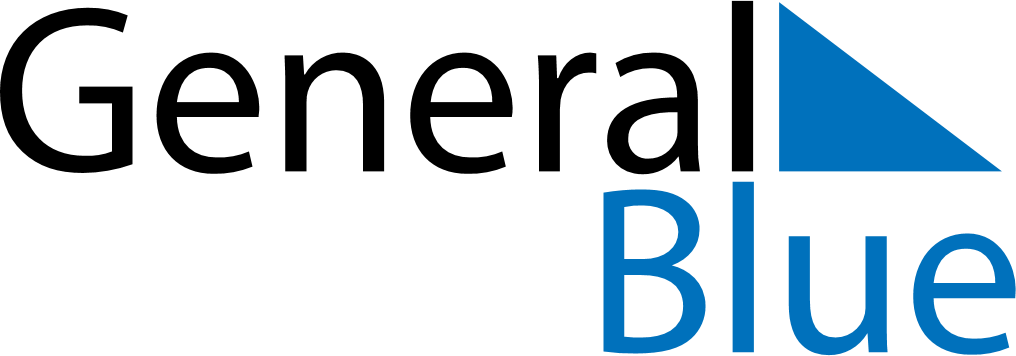 April 2024April 2024April 2024April 2024April 2024April 2024Qinggang, Heilongjiang, ChinaQinggang, Heilongjiang, ChinaQinggang, Heilongjiang, ChinaQinggang, Heilongjiang, ChinaQinggang, Heilongjiang, ChinaQinggang, Heilongjiang, ChinaSunday Monday Tuesday Wednesday Thursday Friday Saturday 1 2 3 4 5 6 Sunrise: 5:14 AM Sunset: 6:04 PM Daylight: 12 hours and 49 minutes. Sunrise: 5:12 AM Sunset: 6:05 PM Daylight: 12 hours and 52 minutes. Sunrise: 5:10 AM Sunset: 6:06 PM Daylight: 12 hours and 56 minutes. Sunrise: 5:08 AM Sunset: 6:08 PM Daylight: 12 hours and 59 minutes. Sunrise: 5:06 AM Sunset: 6:09 PM Daylight: 13 hours and 2 minutes. Sunrise: 5:05 AM Sunset: 6:10 PM Daylight: 13 hours and 5 minutes. 7 8 9 10 11 12 13 Sunrise: 5:03 AM Sunset: 6:12 PM Daylight: 13 hours and 9 minutes. Sunrise: 5:01 AM Sunset: 6:13 PM Daylight: 13 hours and 12 minutes. Sunrise: 4:59 AM Sunset: 6:15 PM Daylight: 13 hours and 15 minutes. Sunrise: 4:57 AM Sunset: 6:16 PM Daylight: 13 hours and 19 minutes. Sunrise: 4:55 AM Sunset: 6:17 PM Daylight: 13 hours and 22 minutes. Sunrise: 4:53 AM Sunset: 6:19 PM Daylight: 13 hours and 25 minutes. Sunrise: 4:51 AM Sunset: 6:20 PM Daylight: 13 hours and 28 minutes. 14 15 16 17 18 19 20 Sunrise: 4:49 AM Sunset: 6:21 PM Daylight: 13 hours and 31 minutes. Sunrise: 4:48 AM Sunset: 6:23 PM Daylight: 13 hours and 35 minutes. Sunrise: 4:46 AM Sunset: 6:24 PM Daylight: 13 hours and 38 minutes. Sunrise: 4:44 AM Sunset: 6:25 PM Daylight: 13 hours and 41 minutes. Sunrise: 4:42 AM Sunset: 6:27 PM Daylight: 13 hours and 44 minutes. Sunrise: 4:40 AM Sunset: 6:28 PM Daylight: 13 hours and 47 minutes. Sunrise: 4:39 AM Sunset: 6:30 PM Daylight: 13 hours and 50 minutes. 21 22 23 24 25 26 27 Sunrise: 4:37 AM Sunset: 6:31 PM Daylight: 13 hours and 54 minutes. Sunrise: 4:35 AM Sunset: 6:32 PM Daylight: 13 hours and 57 minutes. Sunrise: 4:33 AM Sunset: 6:34 PM Daylight: 14 hours and 0 minutes. Sunrise: 4:32 AM Sunset: 6:35 PM Daylight: 14 hours and 3 minutes. Sunrise: 4:30 AM Sunset: 6:36 PM Daylight: 14 hours and 6 minutes. Sunrise: 4:28 AM Sunset: 6:38 PM Daylight: 14 hours and 9 minutes. Sunrise: 4:27 AM Sunset: 6:39 PM Daylight: 14 hours and 12 minutes. 28 29 30 Sunrise: 4:25 AM Sunset: 6:40 PM Daylight: 14 hours and 15 minutes. Sunrise: 4:23 AM Sunset: 6:42 PM Daylight: 14 hours and 18 minutes. Sunrise: 4:22 AM Sunset: 6:43 PM Daylight: 14 hours and 21 minutes. 